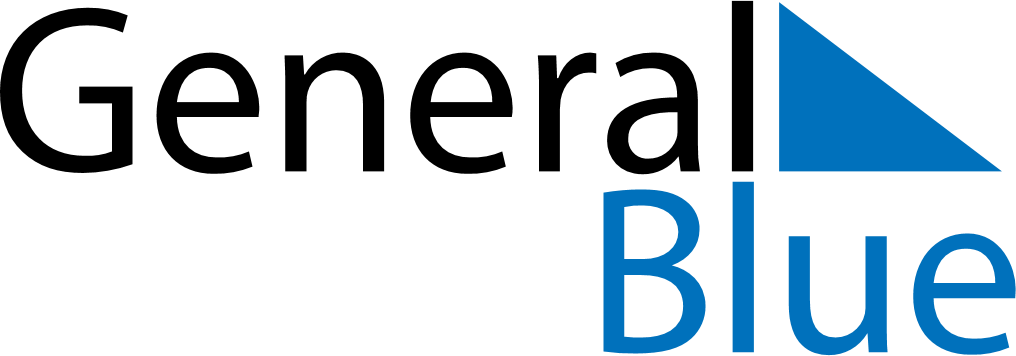 April 2026April 2026April 2026El SalvadorEl SalvadorSUNMONTUEWEDTHUFRISAT1234Maundy ThursdayGood FridayEaster Saturday567891011Easter Sunday12131415161718192021222324252627282930